BAKANLIK VERİ GİRİŞİ MODULÜNDE 3.FAZ ALTYAPI KURULUMU İHTİYACI İÇİN İSTENEN BİLGİLER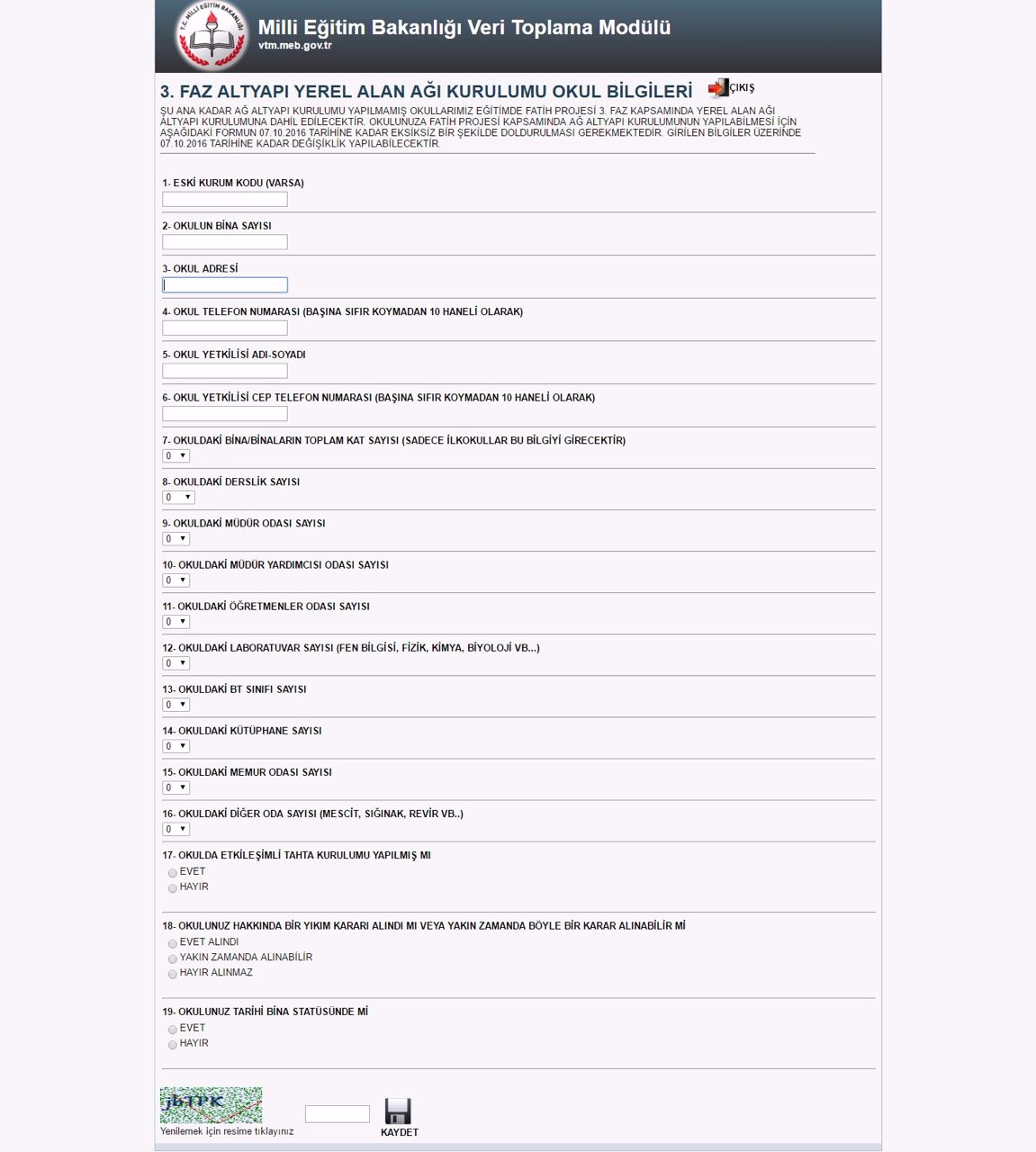 Okullarımızın Dikkat Etmesi Gereken DurumlarAltyapı Kurulumu yapılmış ve tamamlanmış olan okullarımız veri girişi modülünde istenen Bina, Derslik, oda vb. sayıları “0” (sıfır) olarak gireceklerdir.Yıkılması –Taşınması planlanan okullarımız durumlarını 18.Maddedeki uygun olan seçeneği seçeceklerdir.Tarihi Binaya sahip olan okullarımız 19.Maddedeki seçeneklerden EVET i seçecektir. Binayı Ortak Kullanan okulların tamamı Veri Girişini aşağıdaki şekilde yapacaktır:Binayı Misafir olarak kullanan kurumlar Bina, Derslik, Oda vb. bilgileri  “0” (sıfır) olarak girecekler ve 17-18-19.Maddelere “Hayır” yanıtını verecekler.Binanın gerçek sahibi ise tüm maddelere doğru değerler için veri girişi yapacaktır.Veri girişi yapılmadığı için kapsam dışında kalan okulların sorumluluğu Mevcut Okul İdaresinin olacaktır.Veri Giriş Sistemi 7 Ekim Cuma gününe kadar açık kalacağından veri giriş işlemlerinin ivedilikle tamamlanması gerekmektedir.Yaşanması muhtemel her türlü problem için Kars Fatih Projesi İl Koordinatörlüğünden destek alabilirsiniz.